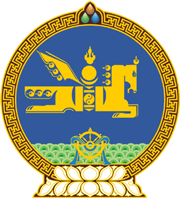 МОНГОЛ УЛСЫН ХУУЛЬ2022 оны 11 сарын 11 өдөр                                                                  Төрийн ордон, Улаанбаатар хот   НЯЛХ, БАЛЧИР ХҮҮХДИЙН ХҮНСНИЙ   ТУХАЙ ХУУЛЬД ӨӨРЧЛӨЛТ   ОРУУЛАХ ТУХАЙ	1 дүгээр зүйл.Нялх, балчир хүүхдийн хүнсний тухай хуулийн 10 дугаар зүйлийн 10.1.2 дахь заалтын “хяналтын асуудал эрхэлсэн төрийн” гэснийг “хүнсний асуудал эрхэлсэн төрийн захиргааны төв” гэж, 18 дугаар зүйлийн 18.1.1 дэх заалтын “хяналт хэрэгжүүлэх эрх бүхий” гэснийг, 18.2 дахь хэсгийн “, хяналт хэрэгжүүлэх эрх бүхий” гэснийг “хүнсний асуудал эрхэлсэн төрийн захиргааны төв” гэж тус тус өөрчилсүгэй.  	2 дугаар зүйл.Энэ хуулийг 2023 оны 01 дүгээр сарын 01-ний өдрөөс эхлэн дагаж мөрдөнө.		МОНГОЛ УЛСЫН 		ИХ ХУРЛЫН ДАРГА 				Г.ЗАНДАНШАТАР